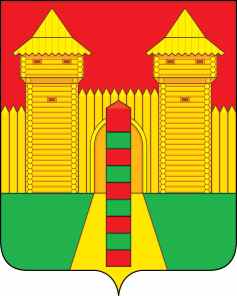 АДМИНИСТРАЦИЯ  МУНИЦИПАЛЬНОГО  ОБРАЗОВАНИЯ «ШУМЯЧСКИЙ   РАЙОН» СМОЛЕНСКОЙ  ОБЛАСТИПОСТАНОВЛЕНИЕот 17.11.2021г. № 506          п. ШумячиВ соответствии с постановлением Администрации Смоленской области от 27.01.2011 № 38 «Порядок разработки и утверждения органами местного самоуправления муниципальных образований Смоленской области схем размещения нестационарных торговых объектов» и   Уставом муниципального образования «Шумячский район» Смоленской областиАдминистрация муниципального образования «Шумячский район» Смоленской области П О С Т А Н О В Л Я Е Т:1. Внести в постановление Администрации муниципального образования «Шумячский район» Смоленской области от 23.09.2011 г. № 386 «Об утверждении  Порядка разработки  и утверждения схемы размещения  нестационарных торговых объектов  на территории муниципального образования «Шумячский  район» Смоленской области» (в редакции постановлений Администрации муниципального образования «Шумячский район» Смоленской области от 23.06.2015 г. № 378,  от 20.10.2015 г. № 644, от 18.12.2015 г. № 816, от 11.04.2016 г. № 309, от 28.04.2017 г. № 333, от 08.08.2017 г. № 526, от 29.12.2018г. № 630, от 10.11.2020г.№ 543) (далее постановление), следующие изменения:1.1 Приложение № 2 к постановлению дополнить позицией 57 следующего содержания:        2. Опубликовать настоящее постановление в районной газете «За урожай».        3. Контроль за исполнением настоящего постановления возложить на заместителя Главы муниципального образования «Шумячский район» Смоленской области Г.А. Варсанову.Глава муниципального образования«Шумячский район» Смоленской области                                               А.Н. ВасильевО внесении изменений в постановление Администрации муниципального образования «Шумячский район» Смоленской области от 23.09.2011г. № 38657Смоленская область, п. Шумячи, ул. Советская 1567:24:0190211:297бессрочнопавильонТорговля рыбной продукцией8с 12.11.2021 по 31.12.2022